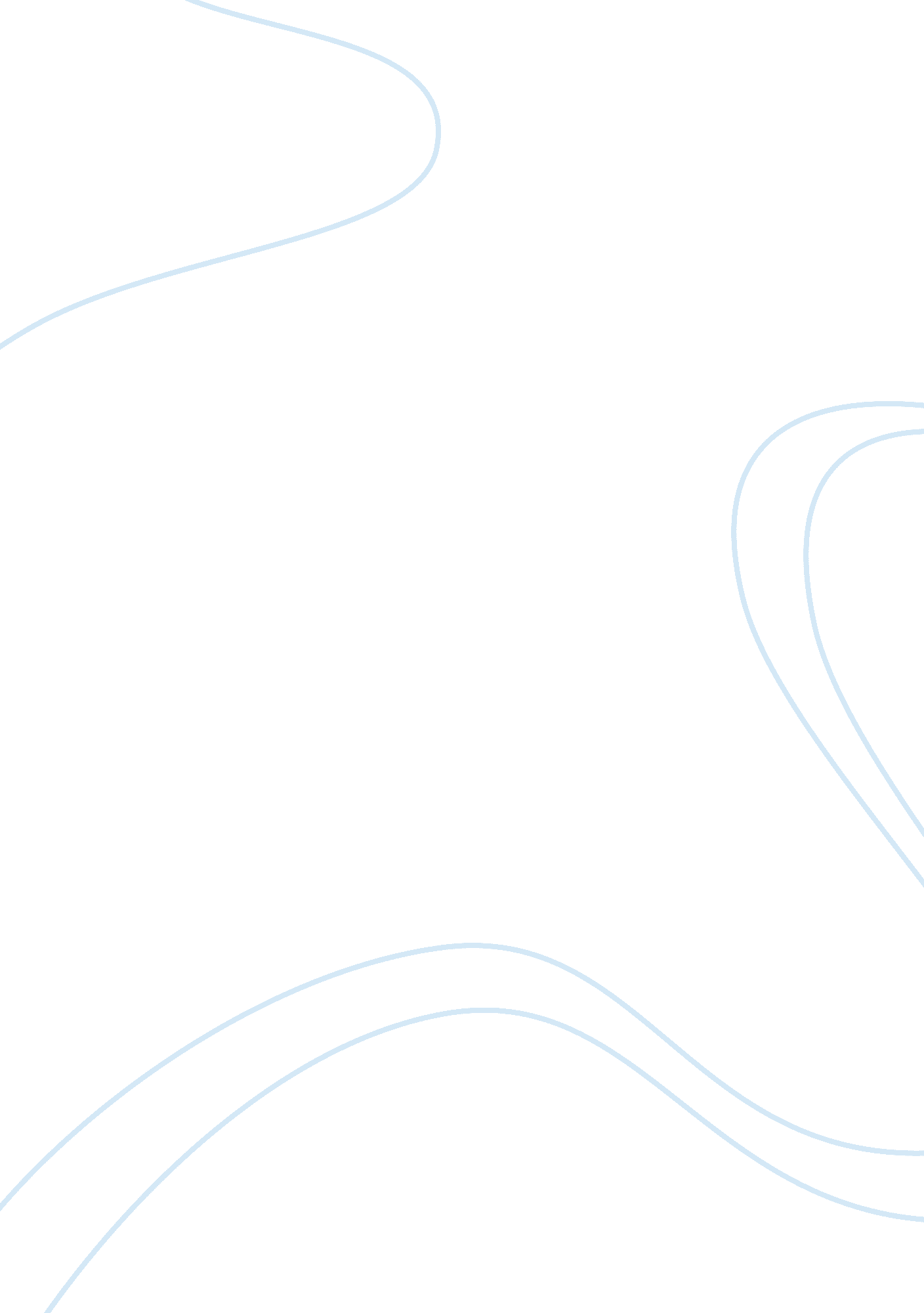 Randy pausch’s last lecture presentationExperience, Human Nature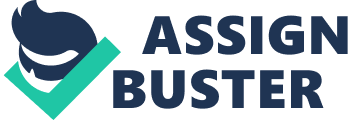 1. Randy Pausch’s Last lecture presentation is about achieving yourchildhooddreams, enabling the dreams of others, and how you can achieve your dreams or enable the dreams of others. Mr. Pausch had several childhood dreams these included: being in zero gravity, playing in the NFL, Authoring an article in the World Book Encyclopedia, being Captain Kirk, winning stuffed animals, and being a Disney Imagineer. He achieved his first dream of being in zero gravity when he was a professor and his students were taking part of a space ship demonstration. He did not achieve his dream of being a NFL player; however as a kid he was enrolled in football. He states that football taught him so many things, such ashard work, the fundamentals, and experience. He learned that when you’re screwing up and no one bothers to say anything to you that means that they stopped caring. He received an opportunity to write an article for the encyclopedia on virtual reality. He also won lots of big stuff animals for hisfamily. Randy Pausch had done so well for himself in the virtual reality world that Captain Kirk came to meet him, and lastly he was able to work as a Disney Imagineer. Lastly, he ends his lecture with some important advice. He states to be good at something; it makes you valuable. He states to work hard, find the best in everybody; no matter how you have to wait for them to show it, and be prepared” “ luck” is where preparation meets opportunity. I agree with his advice, one should not stop dreaming and striving for excellence. One should have fun, take chances and never give up. I feel that Mr. Pausch wanted to leave his family with one last positive legacy. 2. My childhood dreams were to be in NASA and go to space, have a family, to be wealthy and have my own island. I believeit is important to achieve your dreams; it keeps one striving for a goal and distracts one from seeing the negatives in his or her life. A dream defines you. 3. What I’ve learned from my experiences withfailureis that when one has a will there is a way. It gave me the opportunity to learn that I have people that will be there for me and help me understand that I’m not alone and that they will be with me through every step of thelearning experience. 4. The important life lessons I have learned so far are: that this is my ife and it’s up to me how I choose to live it, I have the right to choose my own destiny, I have also learned that family is more important thanmoney, I have learned that nothing can buy you morehappinessthan a child and marrying the perfect woman, and always look on the bright side. 5. My last lecture would be about how to live life to the fullest. The five points I would communicate to others are: 1. Love and accept everyone including yourself 2. Laugh and be happy 3. Make a bucket list 4. Don’t hang onto the past 5. Don’t give up 